Červen v Domově důchodců LipováPo dlouhé dvouleté covidové pauze jsme opět mohli s klientkami vyrazit do lázní. Tentokrát jsme vybrali Mariánské Lázně, ve kterých jsme ještě nebyli. Ubytování i služby byly perfektní, zrovna tak jako celé lázeňské město. Kromě procedur jako masáž zad, parafinový zábal na ruce nebo koupele či pobyt v bazénu, jsme si užili i výlety. Vyrazili jsme koňským spřežením po městě, navštívili muzeum lázeňství, poseděli jsme v cukrárně, ochutnali Rudolfův pramen nebo jsme viděli zpívající fontánu. Velmi zajímavý byl výlet, který jsme z části absolvovali lanovkou do parku Boheminium. Je to poměrně rozsáhlý, krásně upravený park, do kterého jsou umístěny miniatury našich známých památek. Viděli jsme tak třeba Krarlštejn, zámek Český Krumlov nebo Hluboká. Celý pobyt v lázních byl krásný relax plný zážitků. Další velmi příjemný a zároveň emotivní zážitek pro nás připravily děti ze Základní školy a Mateřské školy Lipová, které spolu s učitelkami a projektem Zkoleduj se, jehož zástupcem je herec Petr Vaněk, uspořádaly letní vánoční koncert Zkoleduj se. Výtěžek této benefiční akce byl věnován právě nám – respektive pro potřeby klientek Domova důchodců Lipová. Koncert byl díky covidu dvakrát odložen, o to více si vážíme toho, že to děti nevzdaly a celou akci uspořádaly. Bylo to super, vánoční atmosféra se povedla včetně stromečku a vánočního cukroví, děti byly opravdu úžasné. Vybraná částka 14 200 Kč nám byla předána a my ještě jednou moc děkujeme. Opravdu si toho velmi vážíme Mgr. Miroslava HoštičkováŘeditelkaDomov důchodců Lipová  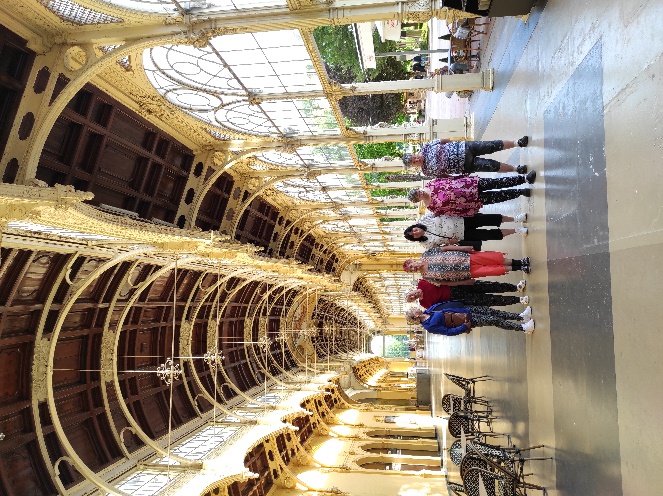 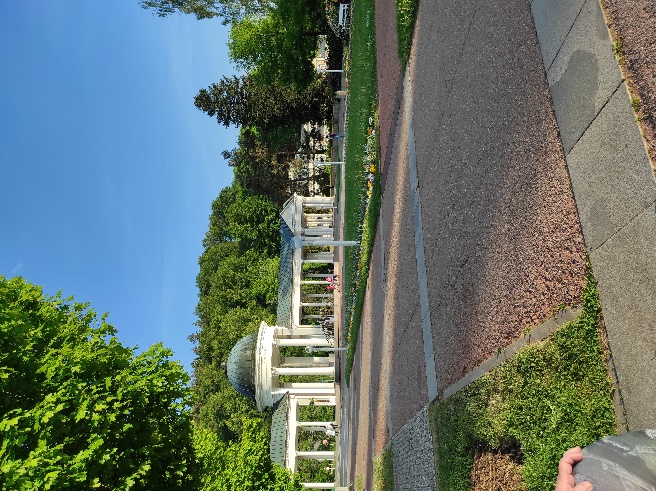 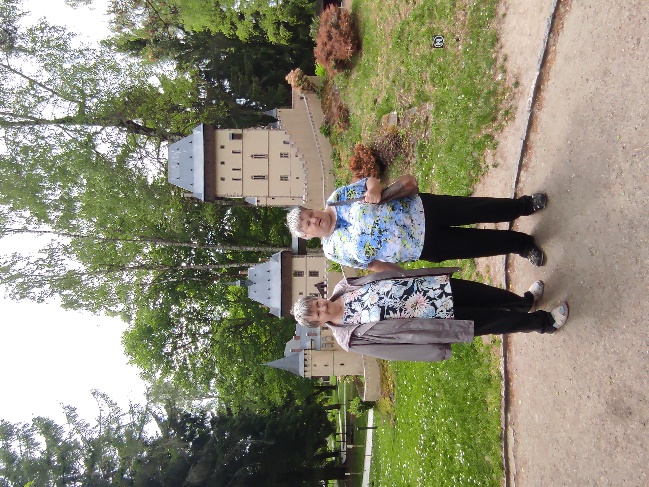 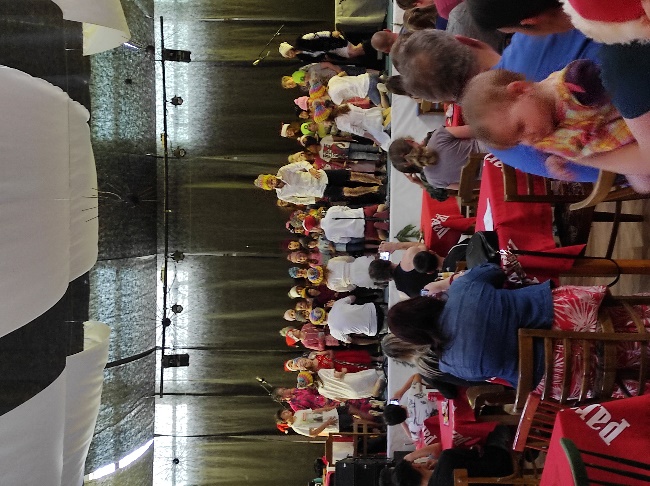 